     MIĘDZYSZKOLNY OŚRODEK SPORTOWY KRAKÓW-WSCHÓD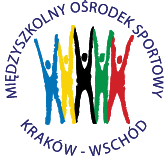 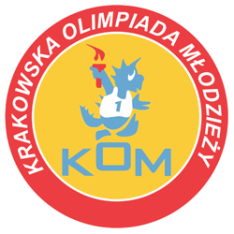 Adres: Centrum Rozwoju Com Com Zoneul. Ptaszyckiego 6 – P 09,  31 – 979 Krakówtel/fax: 12 685 58 25,   email:  biuro@kom.krakow.plwww.kom.krakow.plKraków, 14.02.2019r.KRAKOWSKA OLIMPIADA MŁODZIEŻY 2018/19 – Igrzyska Młodzieży SzkolnejSNOWBOARD /6.02.2019r./ - KLASYFIKACJA DRUŻYNOWA CHŁOPCÓW.SZKOŁAZAWODNIKZAWODNIKZAWODNIKRAZEM PKTMIEJSCEPKT DO WSPÓŁZAW KOMSP Pijarzy2118847112GM 11712332210SG 720622839GM 2197-2648GM 20111012257PSP 216111866MOLLA9541875SP 3915111784SP 144131-1493SP 851113102SP 3314--14Udział1Gortat1--1Udział1